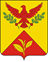 ПОСТАНОВЛЕНИЕАДМИНИСТРАЦИЯ ШАУМЯНСКОГО СЕЛЬСКОГО ПОСЕЛЕНИЯ ТУАПСИНСКОГО РАЙОНА     от 22.12.2017                                                                                              № 139с. ШаумянОб утверждении Плана проведения плановых проверок в сфере закупок для обеспечения муниципальных нужд Шаумянского сельского поселения Туапсинского района на I полугодие 2018 годаВ рамках реализации пунктом 3 части 3 статьи 99 Федерального закона от 05 апреля 2013 года № 44-ФЗ «О контрактной системе в сфере закупок товаров, работ, услуг для обеспечения государственных и муниципальных нужд»,                п о с т а н о в л я ю:Утвердить План проведения плановых проверок в сфере закупок товаров, работ, услуг для обеспечения нужд Шаумянского сельского поселения Туапсинского района на I полугодие 2018 год» (приложение).Контроль за выполнением настоящего постановления оставляю за собой.Постановление вступает в силу со дня его подписания.Исполняющий обязанности главыШаумянского сельского поселения Туапсинского района                                                                         М.В.МирджановПлан проведения плановых проверок в сфере закупок для обеспечения муниципальных нужд Шаумянского сельского поселения Туапсинского района на I полугодие 2018 годаИсполняющий обязанности главыШаумянского сельского поселения Туапсинского района                                                                					       М.В.МирджановПРИЛОЖЕНИЕУТВЕРЖДЕНО         постановлением администрации Шаумянского сельского поселения Туапсинского районаот 22.12.2017г. № 139№ п/пНаименование контролирующего органаНаименование субъекта проверкиИНН субъекта проверкиАдрес субъекта проверкиЦели и основания проведения проверкиМесяц начала проверки1234567Администрация Шаумянского сельского поселенияТуапсинского районаЗаказчик: МКУК «Шаумянская централизованная клубная система»2365007070352825, Краснодарский край, Туапсинский р-н, с.Шаумян, ул.Шаумяна, 58Предупреждение и выявление нарушений законодательства Российской Федерации и иных нормативно-правовых актов Российской Федерации о контрактной системе в сфере закупокиюнь 2018